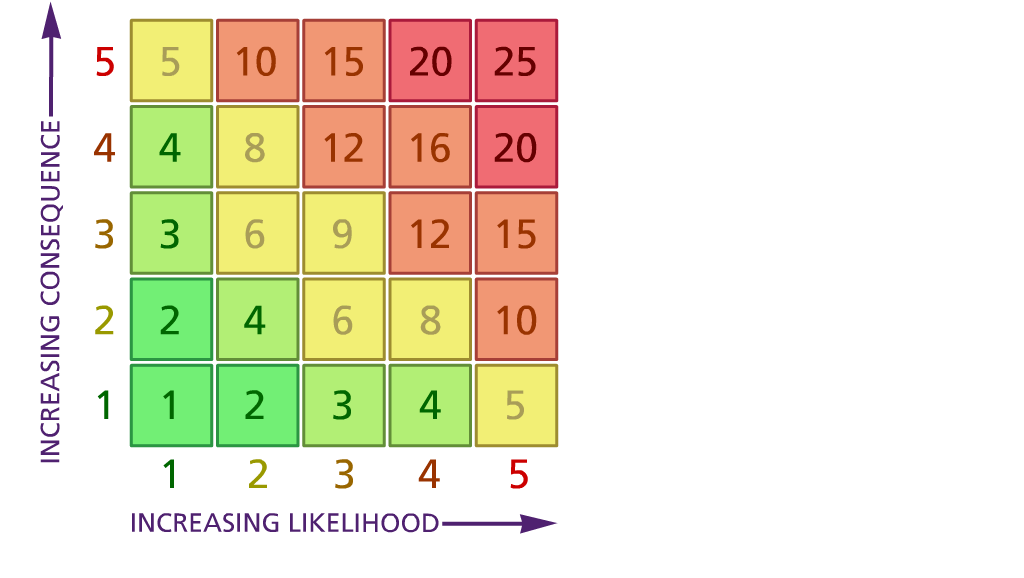 Likelihood:               Consequence:5 – Very likely         5 – Catastrophic4 – Likely                4 – Major 3 – Fairly likely        3 – Moderate2 – Unlikely             2 – Minor1 – Very unlikely     1 – InsignificantACTION PLAN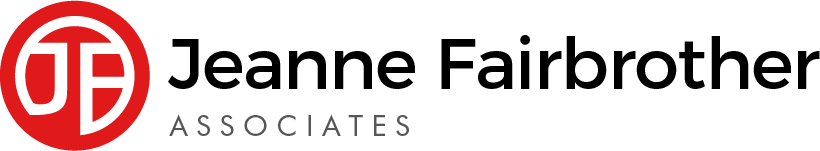 RA 043 Rapid Testing School staff in primary schools & nurseries v1 Jan 2021RISK ASSESSMENTRECORDING FORMLocation or SchoolAddress: Orrets Meadow School Date assessmentUndertaken Jan 19th 2021Assessment undertaken By: Jeanne Fairbrother AND C DuncanActivity or situation    Rapid LFD Testing of Staff in primary schools & nurseriesReviewdate: ongoingSignature: C DuncanBackground This risk assessment is required by all schools who are participating in self-testing prior to starting testing.DfE HelplineSchools and colleges in England can raise questions specific to the Department for Education, via the DfE coronavirus helpline: 0800 046 8687 (Mon-Fri 8am-6pm; Sat-Sun 10am-6pm) or at RapidTesting.SCHOOLS@education.gov.uk  For clinical concerns by calling 119 in England and Wales and 0300 303 2713 in Scotland and Northern Ireland. Clinical incidents should be reported to testing.incidents@dhsc.gov.ukAdditional guidance:DfE guidance below is on their Google drive available form Wednesday 20th NHS ‘How to guide’ - Rapid testing of primary nursery workforce.NHS Your step-by-step guide or COVID 19 self-testingYouTube video – ‘Step-by-step guide to COVID 19 self-testingDfE Guidance - Rapid asymptomatic coronavirus (COVID-19) testing for staff in primary schools, school-based nurseries and maintained nursery schoolsPublished 18 January 2021Background This risk assessment is required by all schools who are participating in self-testing prior to starting testing.DfE HelplineSchools and colleges in England can raise questions specific to the Department for Education, via the DfE coronavirus helpline: 0800 046 8687 (Mon-Fri 8am-6pm; Sat-Sun 10am-6pm) or at RapidTesting.SCHOOLS@education.gov.uk  For clinical concerns by calling 119 in England and Wales and 0300 303 2713 in Scotland and Northern Ireland. Clinical incidents should be reported to testing.incidents@dhsc.gov.ukAdditional guidance:DfE guidance below is on their Google drive available form Wednesday 20th NHS ‘How to guide’ - Rapid testing of primary nursery workforce.NHS Your step-by-step guide or COVID 19 self-testingYouTube video – ‘Step-by-step guide to COVID 19 self-testingDfE Guidance - Rapid asymptomatic coronavirus (COVID-19) testing for staff in primary schools, school-based nurseries and maintained nursery schoolsPublished 18 January 2021Background This risk assessment is required by all schools who are participating in self-testing prior to starting testing.DfE HelplineSchools and colleges in England can raise questions specific to the Department for Education, via the DfE coronavirus helpline: 0800 046 8687 (Mon-Fri 8am-6pm; Sat-Sun 10am-6pm) or at RapidTesting.SCHOOLS@education.gov.uk  For clinical concerns by calling 119 in England and Wales and 0300 303 2713 in Scotland and Northern Ireland. Clinical incidents should be reported to testing.incidents@dhsc.gov.ukAdditional guidance:DfE guidance below is on their Google drive available form Wednesday 20th NHS ‘How to guide’ - Rapid testing of primary nursery workforce.NHS Your step-by-step guide or COVID 19 self-testingYouTube video – ‘Step-by-step guide to COVID 19 self-testingDfE Guidance - Rapid asymptomatic coronavirus (COVID-19) testing for staff in primary schools, school-based nurseries and maintained nursery schoolsPublished 18 January 2021Background This risk assessment is required by all schools who are participating in self-testing prior to starting testing.DfE HelplineSchools and colleges in England can raise questions specific to the Department for Education, via the DfE coronavirus helpline: 0800 046 8687 (Mon-Fri 8am-6pm; Sat-Sun 10am-6pm) or at RapidTesting.SCHOOLS@education.gov.uk  For clinical concerns by calling 119 in England and Wales and 0300 303 2713 in Scotland and Northern Ireland. Clinical incidents should be reported to testing.incidents@dhsc.gov.ukAdditional guidance:DfE guidance below is on their Google drive available form Wednesday 20th NHS ‘How to guide’ - Rapid testing of primary nursery workforce.NHS Your step-by-step guide or COVID 19 self-testingYouTube video – ‘Step-by-step guide to COVID 19 self-testingDfE Guidance - Rapid asymptomatic coronavirus (COVID-19) testing for staff in primary schools, school-based nurseries and maintained nursery schoolsPublished 18 January 2021Background This risk assessment is required by all schools who are participating in self-testing prior to starting testing.DfE HelplineSchools and colleges in England can raise questions specific to the Department for Education, via the DfE coronavirus helpline: 0800 046 8687 (Mon-Fri 8am-6pm; Sat-Sun 10am-6pm) or at RapidTesting.SCHOOLS@education.gov.uk  For clinical concerns by calling 119 in England and Wales and 0300 303 2713 in Scotland and Northern Ireland. Clinical incidents should be reported to testing.incidents@dhsc.gov.ukAdditional guidance:DfE guidance below is on their Google drive available form Wednesday 20th NHS ‘How to guide’ - Rapid testing of primary nursery workforce.NHS Your step-by-step guide or COVID 19 self-testingYouTube video – ‘Step-by-step guide to COVID 19 self-testingDfE Guidance - Rapid asymptomatic coronavirus (COVID-19) testing for staff in primary schools, school-based nurseries and maintained nursery schoolsPublished 18 January 20211) Hazard / Activity2) Who can be harmed and how?  3) What controls exist to reduce the risk?  Have you followed the hierarchy of controls (eliminate, substitute etc)? Risk Score ConsequenceX Likelihood4) Any further action.This should be included in the action plan on overleafCommunicationStaff pupils – lack of information about testing process/. Lack of buy in School has explained to staff what rapid testing is and communicated Rapid LFD Testing of Staff in primary schools & nurseries with all staff, governors and other relevant stakeholders.Staff have all read the privacy notice and understand what will happen to their data.All staff have all read this risk assessment.COVID Coordinator/ and Registration Assistant to communicate with all staff collecting kits Staff who decline to take part in testing will follow national guidelines on self -isolation and will book a PCR test if they start to experience symptoms1x4 Contact between appointed roles - the COVID Coordinator and Registration Assistant (can eb same person) and members of staff picking up test kits - increasing the risk of transmission of COVID19Staff, pupils -Transmission of the virus leading to ill health or potential deathAll colleagues are to be advised in advance not to attend if:they have any symptoms of COVID 19,live with someone who is showing symptoms of COVID 19,if they have returned within 10 days from a part of the world affected by the virushave been contacted by track and trace.All colleagues must always adhere to the hand hygiene expectations on site.Member of staff responsible for handing out LFTs will:Sanitise hands before handling each new batch of tests per adult.Ensure that areas are cleaned down between different colleagues.Two metre social distancing to be maintained between subjects with verbal reminders where required.Regular cleaning of the site including wipe down of all contact points in accordance with PHE guidance.1X 4 = 4Contact between appointed roles - the COVID Coordinator and Registration Assistant (can be same person) and members of staff picking up test kits - increasing the risk of transmission of COVID19 -Welcome & Registration Staff, pupils -Transmission of the virus leading to ill health or potential deathRoom identified for collection of tests – CD officeStaff given time slots to collect their tests Staff to sanitise hands on entry into the Room.to sanitise hands after each member of staff has collected their batch of test.Staff to collect their batch of tests and complete log sheet.1X 4 = 4Use of shared equipmentStaff, pupils -Transmission of the virus leading to ill health or potential deathStaff signing for kits will bring their own pen 1X 4 = 4Workforce, inadequately trained -unaware of how to complete testStaff, pupils -test used incorrectly inaccurate resultAll staff who are opting in to take the self-test must complete:NHS ‘How to guide’ - Rapid testing of primary nursery workforce.NHS Your step-by-step guide or COVID 19 self-testingYouTube video – ‘Step-by-step guide to COVID 19 self-testingAll staff opting in will receive New Instructions for use – plain blue cover printed 15th January 2021 v1.3.2 And agree to record their test results in the Test Kit LogCOVID Coordinator/ and Registration Assistant to communicate with all staff collecting kits. 1X 4 = 4Damaged barcode, lost LFD, failed scan of barcodeOrphaned record on registration portal & No result communicated to individualSubjects are called for a retest1X 4 = 4Failure of school to keep records Headteacher/SLT unable to react or provide details of which staff have testedSchool will use DFE templates to maintain:Test kit log of details of staff member/date/ID of test kit Register of staff results1X 4 = 4Positive test resultStaff, pupils -Transmission of the virus leading to ill health or potential deathAnyone with a positive result will need to leave school/college, take a confirmatory Polymerase Chain Reaction (PCR) test and follow the self-isolation guidelines (currently 10 days).1X 4 = 4Non-reporting of test resultsHeadteacher/SLT unable to react swiftly to prevent potential spread.School has provided all staff with access to NHS/DFE training materials and guidanceStaff all have access to latest instructions to accompany test kits with clear reporting details. New instructions – plain blue cover printed 15th January 2021 v1.3.2Staff all know they are required to report the results of their test online , every time they take a test even if the result is negative or invalid (Headteacher) to identify which staff are testing each week and hold a register of information.Staff to message me their test result by 12pm on Sunday mornings and Wednesday by 8.30pm.Staff to phone (Headteacher) if their result is positive and text me if void and repeating test. (Headteacher) initiates local authority and PHE protocols around reporting and track/trace.1X 4 = 4LFD test - COSHH Staff at home or school staff exposed to chemicals in the test kits during testing or dealing with damaged test kitsVery low quantities in kit low risk If large quantity spillage of multiple damaged kits fSpillages: wipe surfaces which the solution has been spilt on and dispose of cleaning material in line with the site waste disposal procedures Material Safety Data Sheet supplied with kits has been read 1X 4 = 4EquipmentStaff, pupils -Transmission of the virus leading to ill health due to Initial test kits arrive at schools from 8am on Monday 18th January.New instructions – plain blue cover printed 15th January 2021 v1.3.2 Testing kits stored securely.Storage of kits to be maintained 2°C to 30°CKits should be tested at room temperature >15° C1X 4 = 4Shortage of LFD tests in schoolStaff, pupils -Transmission of the virus leading to ill health or potential deathStaff working from home due to COVID 19  National Lockdown guidance  who are not mixing with other staff and pupils will not be offered testingStudent teachers working in school will be offered test kitsCOVID Coordinator/ and Registration Assistant manage stocks and reorder kits 1X 4 = 4Incidents Staff, pupils -Transmission of the virus leading to ill health or potential deathSchools –Any repeated or similar issues experienced by staff will be reported to DfE Helpline (see above)Individuals testing at home:If an individual experiences a: Clinical issue – broken swabs, bleeding or an allergic reaction they will report to https://coronavirusyellowcard.mhra.gov.uk Non-clinical issue – missing or damaged kit items, they will report this to  119 and to school in case of a trend.1X 4 = 4Waste disposal of kits by staff at homeStaff, others in the home -Transmission of the virus leading to ill health or potential deathStaff have received training and will follow all information in the accompanying instructions.Test kit placed in waste bag provided with kit and placed in household waste.1X4= 4Consumption of food or drink prior to testingStaff, others in the home -failing to prepare for test may void processNo food or drink should be consumed a minimum of 30 minutes prior to test1X4= 4Staff who are pregnant Staff who are pregnant side effects of testPregnant staff can administer the test. No ill effects 1X 4 = 4Staff with underlying health conditionsStaff with underlying health conditions - side effects of testStaff can administer the test. No ill effectsStaff who have experienced a recent nosebleed should test the other nostril or wait 24 hours1X 4 = 4Staff with allergiesStaff with allergies -  side effects of testStaff can administer the test. No ill effectsRapid LFD test does not contain latex.1X 4 = 4Staff with nose piercingThe impact of nasal jewellery on testing on individualIf one nostril pierced use the opposite oneIf both pierced then remove piercing to complete test1X 4 = 4MaterialsStaff, pupils -Transmission of the virus leading to ill health or potential deathStorage of liquid testing solution to be maintained 2°C to 30°C1X 4 = 4Manual handlingStaff moving and handling equipment, test materials – musculoskeletal injuries, sprains, strainsPremises team move and handle large stocks as requiredAccess to trolleys to move and handle large stocks of suppliesBasic manual handling training provided to team1X4= 4Use Toolbox Talk Manual Handling from JFA website as refresher  Risk Rating                                         Action Required      17 - 25Unacceptable – stop activity and make immediate improvements     10 – 16Tolerable – but look to improve within specified timescale       5 – 9Adequate – but look to improve at review       1 – 4  Acceptable – no further action but ensure controls are maintainedAction required:Responsible personCompletion dateAppoint Team leaderC Duncan19/1/2021Action plan agreed with (signature)			C Duncan			Date   -  25/1/2021